Hotels and motels should follow the instructions and guidelines of their state and local public health authorities during a boil water advisory. The following actions should be considered and implemented, as appropriate, to ensure the safety of guests and staff until facilities are notified by authorities that the advisory has ended.Post signs that instruct guests not to drink or use the water for drinking, making coffee or baby formula, brushing teeth, or bathing infants.Use commercially bottled water for drinking, food and beverage preparation, brushing teeth, and bathing infants.Dispose of ice made on-site and use only ice from a safe source. After the advisory has been lifted, be sure to clean and sanitize ice machines before making ice again.Close the swimming pool and/or spa until the advisory has been lifted. People often ingest small amounts of water while swimming, especially children.Flush affected potable water taps until the water meets control limits in accordance with water management plans compliant with ASHRAE Standard 188. Monitoring of residual disinfectant and other relevant water quality parameters (such as HPC in recreational water or pH in utility water) in all building water systems should be performed. Disinfection of water systems may be necessary if control limits are not met. Contact with potable, recreational, or utility water that is not within established control limits should be limited until the systems are restored to normal operating conditions.Facilities that provide on-site food service and are not instructed to close by the local public health department should follow the precautions in the fact sheet, Guidelines for Food Service Facilities During and After a Boil Water Advisory.  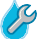 For more information, contact:[Utility contact name] [Utility contact phone number] [Utility website][Local public health department phone number][Local public health department website]